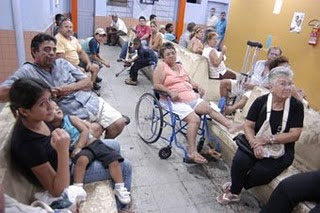 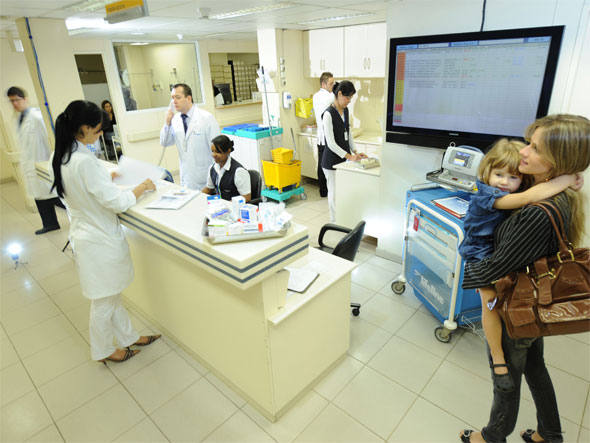 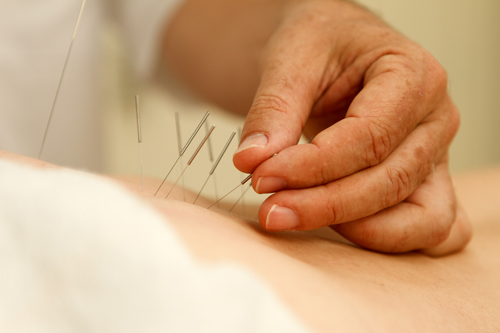 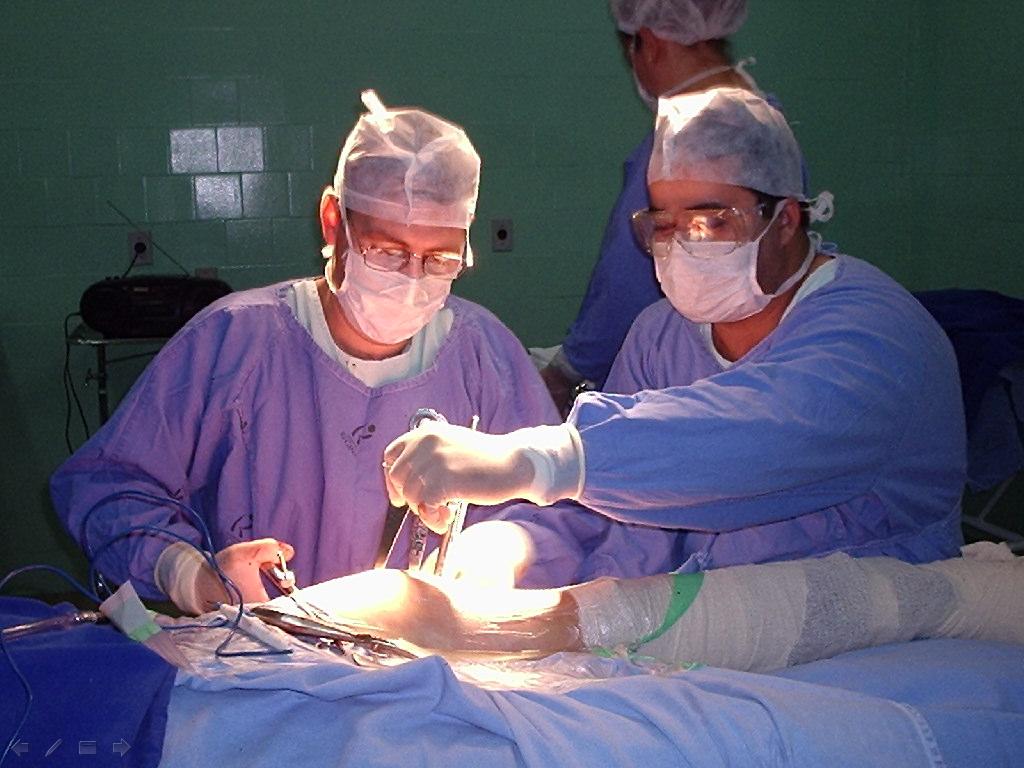 Décrivez les images en répondant aux questions et en utilisant le vocabulaire de la page suivante.1. Où ces images ont-elles été éventuellement réalisées?2. Que représentent-elles?3. Comparez les 2 images du haut. Qu'est-ce qui est semblable, qu'est-ce qui est différent?4. Avez-vous été dans l'une de ces situations? Laquelle? 5. Si vous êtes malade, où pouvez-vous vous soigner? Aux urgences, chez le médecin  de médicine générale, chez le spécialiste?6. Avez-vous une assurance maladie? Pour quelles maladies est-ce qu'elle se responsabilise?7. Comment fonctionne la santé publique dans votre pays?8. Qu'entendez-vous par traitements alternatifs? Lequel connaissez-vous?9. Avez-vous été traité avec des traitements alternatifs? Lesquels? Comment l'avez-vous trouvé?10. Quelle est votre opinion sur l'homéopathie? Pensez-vous que ce type de traitement est efficace?11. Faites-vous des examens réguliers? Pourquoi? Pourquoi pas?12. Est-ce que vous ou un membre de votre famille avez eu une maladie grave? Comment et où a-t-il / elle été traité?13. Vous vous fais vacciner? Pourquoi? Pourquoi pas14. Quelles sont les maladies les plus courantes aujourd'hui?15. Quel est votre avis sur les personnes qui refusent des chirurgies et des transfusions de sang pour des motifs religieux?VocabulaireFrançaisVotre languesanté publiquele service de santé privél'assurance maladiel'hôpital / hôpitalla cliniquele déambulatoirela salle d'urgencele labole cabinet du docteurle médecinle Dr. N.Nle spécialistele chirurgienl'automédicationle patientl'enquêtele diagnosticle lit d'hôpitalle sauvetagela maladiel'internementle rayons Xla greffela transfusion sanguinele vaccinla droguele processus de guérison naturell'acupuncturele massagel'anthroposophiehoméopathiephysiothérapiepsychothérapietraitement spaverbessouffrirguérirtraiterfonctionnermaintenirfaire une injectionprescrirerécupérer / devenir en bonne santéêtre bien à nouveaurécupérerempêcher